Publicado en Madrid el 08/11/2018 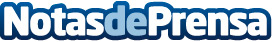 AirHelp recuerda a los pasajeros aéreos sus derechos por vuelos retrasados o canceladosEl aeropuerto Adolfo Suárez Madrid - Barajas sufrió 220 vuelos retrasados en estas fechas en 2017 , La ruta con más incidencias fue el Madrid - FrankfurtDatos de contacto:César ÁlvarezActitud de Comunicación913022860Nota de prensa publicada en: https://www.notasdeprensa.es/airhelp-recuerda-a-los-pasajeros-aereos-sus Categorias: Viaje Madrid Turismo http://www.notasdeprensa.es